Series: My Supernatural SelfMessage: Natural and Supernatural        January 15, 2017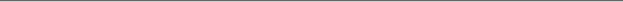 Who am I? Genesis 2:7; Psalm 8DirtBreath, SpiritYHWHWhat’s the deal? 1 Corinthians 2:12-16; Colossians 3:8-17Natural, Supernatural (spiritual)What do I do? Galatians 5:19-23How?  2 Corinthians 4:71. Recognize2. Open up - Matthew 11:29-303. Respond Breathe outBreathe inMy Prayer for 2017Move:Father, I pray that you would move me from where I am; move me from a place of complacency and small faith. Move me out to a place of expectancy and ever-increasing faith.Father, move in me that I may hear your voice more clearly and respond more consistently. Create a confidence and ease in me so I am pliable in your hands.Father, move through me. Give me courage to follow your leading to serve, give, follow and love as you do.I am confident that you hear me; I am open to your leading; I am committed to follow you with reckless abandon to the place of blessing and peace.In Jesus’ name,AmenNotes:________________________________________________________________________________________________________________________________________________________________________________________________________________________________________________________________________________________________________________________________________________